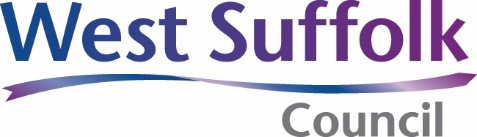 Health and Safety Policy Annex I:Working from home risk assessment(Includes display screen equipment (DSE) assessment)InstructionsThis form should be started by the employee at their home address and brought into work to be completed with their manager.Risk assessmentAssessment of hazards identifiedIf you have any concerns, questions or health and safety related issues regarding working from home, please speak to one of the following:Service manager or supervisorService Manager (Health and Safety)Human ResourcesOccupational Health Adviser (via either of the above)your health and safety representative.DeclarationI confirm I have read and understood the following:•	Agile working full guidance•	Instruction 25 of the health and safety policyand that this is an accurate record of the conversation regarding the risks associated with working from home.I am satisfied that my arrangements to work from home do not in any way affect my ability to do the job and also do not adversely affect my health, safety and wellbeing.Certificate: Health and safety risk assessment for DSE usersPlease present all pages of this certificate to your manager as soon as possible.At least five minutes in every hour should be spent on non-computer-based activities.The table below contains Yes and No tick boxes. If you tick a box which is coloured grey (also containing an asterisk), this means that action is required.The support services available to help resolve concerns are as follows:User’s commentsManager’s commentsPlease attach a continuation sheet if needed.User’s sign offI confirm that I have no health and safety concerns relating to my DSE work (if any risk assessment concerns were recorded, these have now been resolved).Manager’s sign offThe manager should send the signed certificate to the Health and Safety Team (to be placed in the user’s records). A copy should also be retained by the manager.EmployeePost titleManagerService areaAddress of home under assessmentNumberActionYes (tick)No (tick)Workstation risk assessment1.Have you completed in the past 12 months the Display Screen Equipment (DSE) awareness module held on the intranet?2.Have you completed at home in the past 12 months the DSE Risk Assessment held on the intranet? (If yes, please print and attach a copy.)orHave you completed at home the DSE Risk Assessment hard copy on pages 3 and 4 of this document? (If yes, please attach completed copy.)3.Have the user’s or manager’s comments been discussed and agreed actions carried out?4.Have all concerns been resolved and certificate signed off by both user and manager?Electrical and fire and safety5.Has council-supplied electrical equipment been tested and is it in date?Note: All equipment is to be tested annually; retests must be arranged prior to expiry date.6.Are all plugs, leads, wires and cables in the home work area in a safe condition?7.Do you turn off appliances when not in use?8.Have you completed within the past 12 months the Fire Safety training module held on the intranet, under mandatory health and safety training?General health and safety9.Have you completed within the past 12 months the Stress Awareness module held on the intranet, under mandatory health and safety training?10.Have adequate communication processes been agreed to prevent isolation and stress?11.Have you completed within the past 12 months the Manual Handling training module held on the intranet, under mandatory health and safety training?12.Do you have any existing health problems which may affect your ability to work from home?13.Is your work area free from slip, trip and fall hazards?14.Do you have access to a phone to report emergencies?HazardAction agreed to eliminate or reduce the riskDate completeEmployee’s signatureDateManager’s signatureDateUser’s nameCompletion dateManager’s nameNumberQuestionAnswerMaximum total time spent on computer1.Maximum continuous time spent on computerNumberActionYes (tick)No (tick)2.Does your seat height adjust?*3.Does your seat backrest adjust?*4.Do the arms of your chair interfere with comfort?*5.Is your chair stable?*6.Is there adequate desk surface space?*7.Is the height of your desk correct?*8.Do you have enough leg room under your desk?*9.Do you need a footrest?*10.Do you need a document holder?*11.Can you tilt and swivel your screen?*12.Can you adjust your screen height?*13.Is there glare and reflection on your screen?*14.Is the screen image stable?*15.Can you adjust the screen brightness?*16.Can you adjust the screen contrast?*17.Is there clarity of characters on screen?*18.Is the keyboard separate from the screen and easy to move?*19.Is there enough space in front of the keyboard to rest your hands?*20.Are you able to find a comfortable keying position?*21.Are the symbols on keys clear and easy to read?*22.Is the keyboard free from glare?*23.Is the environment noisy?*24.Is there sufficient lighting?*25.Is the temperature comfortable?*26.Is the air quality satisfactory?*27.Do you have enough room to change position or vary movement?*28.Do you have suitable software to complete tasks?*29.Have you received adequate training to use the software?*30.Do you understand visual display unit (VDU) work practices?*31.Do you understand the arrangements for eye tests?*32.Do you know who to speak to if there’s a safety concern?*33.Have you recorded individual comments (see next page)?*34.Is your pointing device separate and easy to use?*35.Is your pointing device comfortably close?*36.Does your pointing device move smoothly and at a suitable speed?*37.Do you require additional laptop accessories?*CodeSupport serviceAreas of concern coveredALine managerDesk furniture, lighting and environmentBICT helpdeskICT and computer equipmentCLine managerSmall sundry workstation items, such as footrests and document holdersDHealth and Safety Team, Occupational Health, VDU training courseAll health and medical related issues, including eye healthThis assessment was completed at my workstation at home.Employee’s signatureDateManager’s signatureDate